INDICAÇÃO Nº 1889/2018Sugere ao Poder Executivo Municipal que verifique a possibilidade de alterar para mão única o sentido da Rua João Belinati da Rua Ouro Preto a Sebastião Marcos de Campos no Pq. Olaria. (D)Excelentíssimo Senhor Prefeito Municipal, Nos termos do Art. 108 do Regimento Interno desta Casa de Leis, dirijo-me a Vossa Excelência para sugerir ao setor competente que verifique a possibilidade de alterar para mão única o sentido da Rua João Belinati da Rua Ouro Preto a Sebastião Marcos de Campos no Pq. Olaria.Justificativa:Fomos procurados por munícipes e pais de alunos solicitando essa providência, pois, segundo eles nos horários de entrada e saída das crianças o trânsito se torna perigoso demais, pois são carros, motos e vans nos dois sentidos, gerando riscos de atropelamento.Plenário “Dr. Tancredo Neves”, em 23 de Fevereiro de 2018.José Luís Fornasari                                                  “Joi Fornasari”                                                    - Vereador -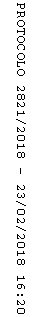 